To Kill a Mockingbird: Chapters 12-15 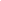 1.  Character PurposeYou will be looking at the reason Harper Lee included specific characters to help her story.  This is not a description of WHO they are.  This is WHY Harper Lee included a character like this.2.  ToneYou will be identifying different tones in the chapters.3. Point of view (BONUS)You will be looking at how the point of view can change the reader’s perception of the events.  You can copy/paste the passage and just make the necessary changes that would change the point of view from first person to third person. 4.  IronyYou will be looking at how authors use irony to communicate an idea.  4.  ReflectionCharacterCharacter Purpose to the narrativeLula ZeeboHeck TateWalter Cunningham (senior, not the little boy)ToneQuoteAnalysis of WHY the quote is the toneHappiness/pleasureIrritatedExaggerationSurpriseFearWarningOriginal Passage(First-person POV)“Well, Atticus, I was just sayin‘ to Mr. Cunningham that entailments are bad an’ all that, but you said not to worry, it takes a long time sometimes… that you all’d ride it out together…” I was slowly drying up, wondering what idiocy I had committed. Entailments seemed all right enough for livingroom talk. I began to feel sweat gathering at the edges of my hair; I could stand anything but a bunch of people looking at me. They were quite still. “What’s the matter?” I asked. Atticus said nothing. I looked around and up at Mr. Cunningham, whose face was equally impassive. Then he did a peculiar thing. He squatted down and took me by both shoulders. “I’ll tell him you said hey, little lady,” he said. Then he straightened up and ramshackle cars. Doors slammed, engines coughed, and they were waved a big paw. “Let’s clear out,” he called. “Let’s get going, boys.” As they had come, in ones and twos the men shuffled back to their gone.Third-person limited POV (not inside Scout’s mind)Third-person omniscient POV(Remember, now we can see inside all of their minds)Irony quoteWhy is it ironic?Why the author is using it“It was a happy cemetery.”Cemeteries are usually associated with sadness and mourning, so it is not expected that it would be described as a happy place.The author it to describe the fact that the community, even though too poor to afford flowers and fancy headstones, still surrounded the graves with colorful glass and candles to show that they treasured those who had been lost and wanted to remember the good memories and keep them close.2. 3. Where did you struggle reading the chapters? (Give page/quote)Why was this challenging for you?